CHAMADA PÚBLICA 07/2023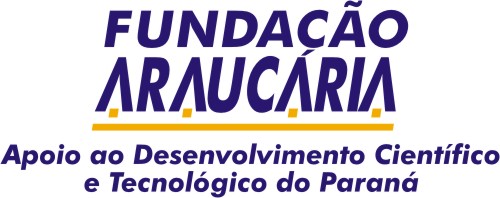 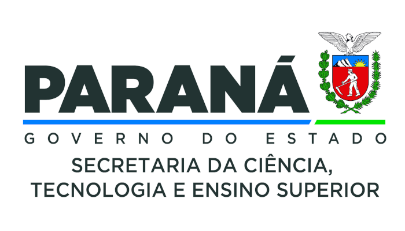 Programa Bolsa-SêniorAnexo V – Plano de Trabalho e Declaração do Bolsista-SêniorIDENTIFICAÇÃOSÍNTESE DAS ATIVIDADES A SEREM DESENVOLVIDAS PELO BOLSISTA-SÊNIOR3. DECLARAÇÃODeclaro para os devidos fins que o pesquisador aposentado _____________________________________, foi selecionado para participar como bolsista-sênior da Chamada Pública e não acumulará bolsa de qualquer outra natureza – exceto os beneficiários do Programa Bolsa Produtividade do CNPq, conforme Ato 106/2011 da FA –, ou manterá vínculo empregatício enquanto permanecer bolsista desta Chamada Pública. O tratamento dos dados coletados no âmbito desse Programa se dará de acordo com os artigos 7, IV e 11, II,c da Lei 13.709/18.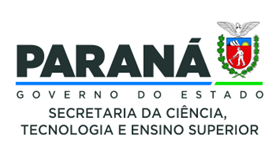 4. ASSINATURASCHAMADA PÚBLICA 07/2023Programa Bolsa-SêniorAnexo VI – Ficha de Identificação do Bolsista Sênior1. IdentificaçãoEncaminhar:Cópia do RG e CPFComprovante dos dados bancários (conta salário (op. 037) da Caixa Econômica FederalCópia de Comprovante de endereço completo com CEP________________________________________XXXXXXAssinatura do Bolsista SêniorCHAMADA PÚBLICA 07/2023Programa Bolsa-SêniorAnexo VII – Relatório Técnico Bolsa-Sênior1. Identificação¹  Áreas prioritárias do CCT/PR: Agricultura & Agronegócio; Biotecnologia & Saúde;  Energias Inteligentes;  Cidades Inteligentes; Educação, Sociedade & Economia; Desenvolvimento Sustentável; Transformação Digital.2. Resumo3.1 Síntese do trabalho executado, perspectivas ou desdobramentos futuros.3. Produção e Disseminação/Patente e Registro3.1 Descreva a produção científica e tecnológica relativa ao projeto de maneira completa, com índices de qualificação e/ou impacto e registros decorrentes.3.2 Complete a tabela abaixo com os dados da produção/disseminação².² Se houverem outros indicadores de produção/disseminação que não estão relacionados acima, solicita-se a inclusão e indicação do quantitativoInstituição: UNIOESTE – Universidade Estadual do Oeste do ParanáCoordenador Institucional da Proposta:Jerry Adriani JohannPrograma de Pós-Graduação (PPG) ouInstituto/Laboratório de PesquisaNome do Bolsista-SêniorTítulo da PesquisaE-mail e telefone do bolsistaAtividades de pesquisaDescrever as atividades de pesquisa, atentando-se para o disposto no Art. 2 da presente Chamada PúblicaAtividades de pesquisaDescrever as atividades de pesquisa, atentando-se para o disposto no Art. 2 da presente Chamada PúblicaAtividades de pesquisaDescrever as atividades de pesquisa, atentando-se para o disposto no Art. 2 da presente Chamada PúblicaPeríodoMês/Semestre/AnoIncluir mais linhas caso necessárioIncluir mais linhas caso necessárioIncluir mais linhas caso necessárioOrientaçãoOrientaçãoOrientaçãoPeríodoModalidade(  ) Mestrado(   ) DoutoradoModalidade(  ) Mestrado(   ) DoutoradoIncluir mais linhas caso necessárioIncluir mais linhas caso necessárioIncluir mais linhas caso necessárioOs abaixo-assinados declaram que o presente documento foi estabelecido de comum acordo, assumindo as tarefas e responsabilidades que lhes caberão durante o período de realização do mesmo.Os abaixo-assinados declaram que o presente documento foi estabelecido de comum acordo, assumindo as tarefas e responsabilidades que lhes caberão durante o período de realização do mesmo.Os abaixo-assinados declaram que o presente documento foi estabelecido de comum acordo, assumindo as tarefas e responsabilidades que lhes caberão durante o período de realização do mesmo.Local e data:Local e data:Local e data:XXXXAssinatura do Bolsista-SêniorJerry Adriani JohannAssinatura do Coordenador Institucional Sanimar BusseAssinatura da Pró-Reitoria de Pesquisa e Pós-GraduaçãoNome do professor:CPF:RG:RG:Endereço completo:CEP:CEP:E-mail:Telefone (com ddd):Telefone (com ddd):Telefone (com ddd):BancoAgência:Conta:Conta:Link do currículo lattes:Link do currículo lattes:Programa de Pós-Graduação, como bolsista Sênior:Programa de Pós-Graduação, como bolsista Sênior:Chamada Pública nº07/2023ProtocoloPeríodo do RelatórioPeríodo do RelatórioPeríodo do RelatórioPeríodo do RelatórioPeríodo do RelatórioInício da Bolsa:Final da Bolsa:Final da Bolsa:Relatório: (   ) Parcial      (    )Final (   ) Parcial      (    )Final (   ) Parcial      (    )FinalInício:Início:Fim:Nome do bolsista:Endereço completo:E-mail:Telefone (com ddd):Telefone (com ddd):Telefone (com ddd):Programa de Pós-Graduação, como bolsista Sênior:Programa de Pós-Graduação, como bolsista Sênior:Programa de Pós-Graduação, como bolsista Sênior:Programa de Pós-Graduação, como bolsista Sênior:Programa de Pós-Graduação, como bolsista Sênior:Grande Área do conhecimento:Grande Área do conhecimento:Grande Área do conhecimento:Grande Área do conhecimento:Grande Área do conhecimento:Áreas Prioritárias do CCT/PR¹Áreas Prioritárias do CCT/PR¹Áreas Prioritárias do CCT/PR¹Áreas Prioritárias do CCT/PR¹Áreas Prioritárias do CCT/PR¹Coordenador Institucional da Proposta:Coordenador Institucional da Proposta:Coordenador Institucional da Proposta:Coordenador Institucional da Proposta:Coordenador Institucional da Proposta:Jerry Adriani JohannJerry Adriani JohannJerry Adriani JohannJerry Adriani JohannJerry Adriani JohannJerry Adriani JohannJerry Adriani JohannOrientação
TeseOrientação
DissertaçãoCapítulos de livro/ Livro publicadoCultivar protegida ou cultivadaPatente ou softwareTrabalho técnico (assessoria, consultoria, parecer)Trabalhados
apresentados
em eventosArtigos PublicadosArtigos PublicadosArtigos PublicadosArtigos PublicadosArtigos PublicadosArtigos PublicadosArtigos PublicadosOrientação
TeseOrientação
DissertaçãoCapítulos de livro/ Livro publicadoCultivar protegida ou cultivadaPatente ou softwareTrabalho técnico (assessoria, consultoria, parecer)Trabalhados
apresentados
em eventosA1A2A3A4B1B2≥ B3XXXXXXAssinatura do Bolsista SêniorJerry Adriani JohannAssinatura do Coordenador da PropostaLocal, Data:Local, Data: